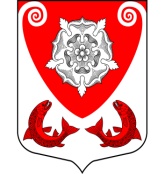 МЕСТНАЯ  АДМИНИСТРАЦИЯМО РОПШИНСКОЕ СЕЛЬСКОЕ ПОСЕЛЕНИЕМО ЛОМОНОСОВСКОГО  МУНИЦИПАЛЬНОГО РАЙОНАЛЕНИНГРАДСКОЙ ОБЛАСТИП О С Т А Н О В Л Е Н И Е№ 80от  31.03.2016 г. О наделении полномочиями по составлению протоколов  об административных правонарушениях в МО Ропшинское сельское поселение      В соответствии со ст.28.3 Кодекса Российской Федерации об административных правонарушениях, ст. 1.9. областного закона Ленинградской области от 02.07.2003 г .№47-оз «Об административных правонарушениях» в редакции, введенной  в действие с 8 января 2016 года,  Законом Ленинградской области от 29 декабря 2015 года № 149-оз, областного закона Ленинградской области от 13.10.2006г №116-оз «О наделении органов местного самоуправления муниципальных образований Ленинградской области отдельными государственными полномочиями Ленинградской области в сфере административных правонарушений», а также в целях реализации полномочий по составлению протоколов об административных правонарушениях должностными лицами местной  администрации МО Ропшинское  сельское поселение,  местная администрация ПОСТАНОВЛЯЕТ:1. Уполномочить составлять протоколы по всем административным правонарушениям, совершенным на территории муниципального образования Ропшинское  сельское поселение МО Ломоносовского муниципального района Ленинградской области, специалиста первой категории местной администрации  – Иванову Яну Владимировну. В случае её отсутствия, составления протоколов  возложить на Горпенюк Ольгу Витальевну и Михайлову Веру Александровну.2.   Постановление  разместить на официальном сайте поселения.3.   Постановление вступает в законную силу с момента издания.4.   Контроль за  выполнением настоящего постановления оставляю за собой.Глава местной администрацииМО Ропшинское сельское поселение                                               Морозов Р.М.                                                     